СОВЕТ ДЕПУТАТОВ муниципального образования СПАССКИЙ сельсовет Саракташского района оренбургской областиПЕРВЫЙ созывР Е Ш Е Н И Е Тридцатого внеочередного  заседания Совета депутатов Спасского сельсовета первого созыва15.11.2018                                      с. Спасское                                      № 127В соответствии со ст. 27.1 Федерального закона от 06.10.2003 №131-ФЗ «Об общих принципах организации местного самоуправления в Российской Федерации», Закона Оренбургской области от 17.10.2018 №1277/339-VI-03 «О внесении изменений в закон Оренбургской области «Об организации местного самоуправления в Оренбургской области» и признании утратившим силу закона Оренбургской области «О сельских старостах Оренбургской области», Уставом муниципального образования  Спасский сельсовет, по представлению схода граждан села Нижнеаскарово от 14 ноября 2018 года Совет депутатов Спасского сельсоветаРЕШИЛ:1. Назначить Клящина Валерия Юрьевича старостой села Нижнеаскарово.2. Настоящее решение вступает в силу после его подписания и подлежит размещению на официальном сайте муниципального образования Спасский сельсовет  Саракташского района Оренбургской области в сети «Интернет».3. Контроль за исполнением настоящего решения возложить на постоянную комиссию Совета депутатов по мандатным вопросам, вопросам местного самоуправления, законности, правопорядка, работе с общественными и религиозными объединениями, национальным вопросам и делам военнослужащих (Кормушин С.П.).Председатель Совета депутатов,глава муниципального образования                                            В.А.Спицин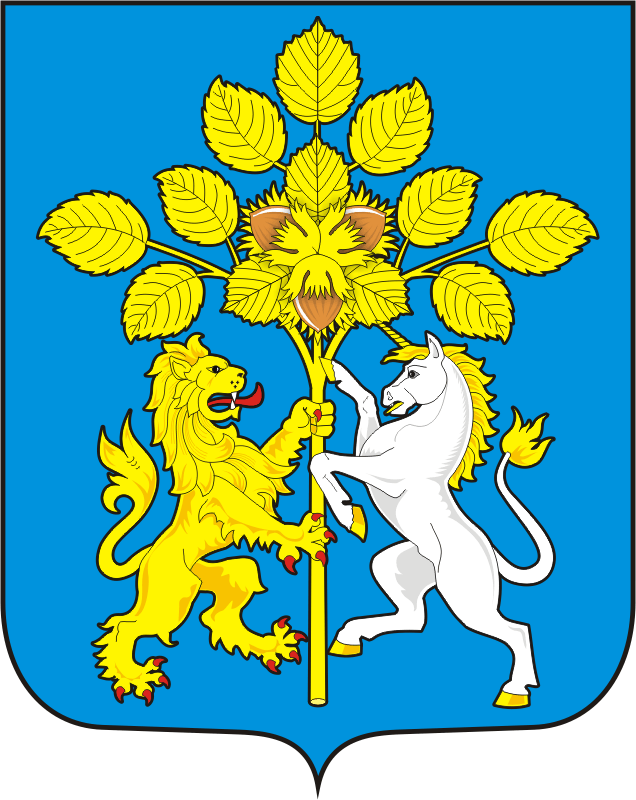 О назначении старосты села НижнеаскаровоРазослано:Губернатору Оренбургской области, В.Ю.Клящину, депутатам, прокуратуре района, постоянной комиссии, официальный сайт администрации сельсовета 